	VPAT MATRIX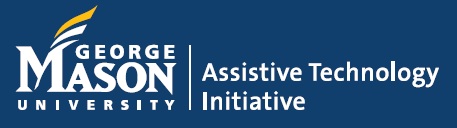 Please use the matrix below to determine which sections of the Section 508 and the WCAG 2.0 VPATs need completed.  If you have any additional questions please contact ATI.Hardware Software (stand alone and web)Websites Developed componentsTelecommunicationsOther1194.251194.211194.21Use WCAG 2.0 as checklist during development1194.23Please contact ATI1194.261194.221194.22Use WCAG 2.0 as checklist during developmentVOIP? Please refer to Software1194.311194.311194.31Use WCAG 2.0 as checklist during development1194.411194.411194.41WCAG 2.0WCAG 2.0Use additional language – ATI must review prior to implementationUse additional language – ATI must review prior to implementationVideos? 1194.24Videos? 1194.24Use additional language – ATI must review prior to implementationUse additional language – ATI must review prior to implementation